發佈日期：112年01月版本：31金融科技創新園區數位沙盒使用申請須知主辦單位：台灣金融服務業聯合總會執行單位：財團法人資訊工業策進會
中	華	民	國	112	年 01 月表目錄表格 1   金融科技創新園區輔導資源	10表格 2   數位沙盒非固定座位進駐方案	11表格 3   數位沙盒各階段應備文件說明	15表格 4   數位沙盒使用規範	17圖目錄圖1  數位沙盒使用階段流程圖	16計畫背景  金融監督管理委員會（下稱「金管會」）於106年10月5日指示台灣金融服務業聯合總會(下稱「金融總會」)籌設金融科技創新園區，並由金融總會委託財團法人資訊工業策進會（下稱「資策會」）規劃執行，並於107年度啟動「金融科技創新園區營運計畫」（下稱「本計畫」）。成立目的本計畫首創國內第一個「金融科技創新園區」(下稱「本園區」)，主要目的有三：(一)有效整合跨產業領域資源、建構金融科技產業虛實創新生態環境；(二)建立台灣對國際金融科技創新創業網絡的門戶；(三)提供金融法規監理門診服務，接軌金管會《金融科技發展與創新實驗條例》，加速國內金融科技創新創業發展。為達上述目的(一)，本園區規劃「數位沙盒（Digital Sandbox）」服務，其三大設計背景，即一、鼓勵金融創新實證之共創生態發展﹔二、降低金融科技創新實證門檻，鼓勵台灣優質科技人才加入金融創新行列﹔三、在不影響市場運作機制下，同時兼顧創新與風險控管。「數位沙盒」試行國內第一個「場域限定」金融科技創新實證API數位共通環境，整合金融產業相關數據與服務模組，打開從0到1金融科技創新與產創合作機會，引流科技能量投入金融領域，發展新興金融科技服務。  本須知特彙整金融科技創新園區數位沙盒使用者之申請相關資料，以協助申請團隊易於了解作業要點內容，作為申請之依循。數位沙盒API平台功能與服務平台規格金融科技的創新發展快速，鑑於國際金融相關機構推動金融數位平台之沙盒環境，大多採用API管理平台（Application Programming Interface Management Platform）來進行管理與匯集大量數據與服務，提供有效率的API管理機制。故數位沙盒將運用API架構建置一套「數位沙盒API平台」，提供基於swagger 2.0國際規範且符合產業界標準之即時數據的實驗環境與服務；平台之規格亦參照國外知名API管理平台，如APIgee、Mashery、APIphany等，並採用國際最為通行API軟體設計方法型態中的RESTful API方式，作為提供API使用、發佈以及分析等管理服務。實證主題API全球各大金融科技創新市場發展之蓬勃，「共創型」創新實證為重點環節，且各區域市場為加速金融產業創新與監管效率，紛紛推行相關政策與措施，如歐盟PSD2等，鼓勵大型金融機構開放金融API數位環境，透過產學、產創、產官、官學等多元合作模式，吸引各種創新構想與金融科技技術開發者進行創新實證。本園區規劃十一大實證主題分別為「智能理財」、「金融服務」、「電子與數位簽章」、「數位身分認證」、「開放銀行」、「監理科技」、「跨域數據」、「區塊鏈」、「社群數據」、「保險」與「ESG」等，數位沙盒之使用者將可於園區限定之網路環境範圍內使用API或透過園區實證帳號使用專區提供的服務，以利金融科技發展。「智能理財」即指匯集市場交易數據類API，驅動數據創新與市場應用，強化產業數位創新；「金融服務」則為提供金融服務類API，驅動創新支付、場景金融等數位服務發展，建構產業數位基盤；「電子與數位簽章」為提供各式新型技術，便利電子或數位簽名應用於各場景金融；「數位身分認證」提供eKYC等身分識別相關應用服務；「開放銀行」與財金公司推動之開放銀行共通API標準規範同步，提供開發者進行創新場景應用開發；「監理科技」提供監理或風險警示等監理面服務API或分析數據，提供開發創新之風險管理等應用；「跨域數據」、「區塊鏈」、「社群數據」提供金融科技與其他領域智慧應用共同創新、開創多重面向科技應用的可能性；「保險」、「ESG」則提供金融服務類API，驅動保險科技、ESG金融的創新應用。輔導資源法規健檢尚未進駐園區的團隊，本申請案通過後應安排一次法律諮詢服務，針對團隊將發展之服務進行法規健檢，由園區所配合之律師團隊以負責任創新之態度釐清實證是否與現行法規有相關疑慮。監理門診法規監理在金融科技新創生態發展過程中占舉足輕重角色，如API實證過程當中遇到相關之法規輔導需求，將可與使用者共同提出監理門診申請，與主管機關討論該創新應用主題遇到的合規適法問題。園區將提供數位沙盒使用團隊與API供應商針對與數位沙盒 API 使用相關之應用主題提供法遵諮詢、輔導與監理門診服務。產創媒合園區將協助數位沙盒使用團隊產出之服務或產品媒合適當之API供應商，進行商業需求訪談與媒合，進一步促成更多創新發展與商業合作機會。園區進駐資源合作依據下列金融科技創新園區輔導資源表，依據不同模式之進駐方式，透過數位沙盒申請非固定座位進駐輔導項目如下：表格 1   金融科技創新園區輔導資源*園區保有上述輔導資源調整之權利                                          資料來源：本計畫整理申請對象 數位沙盒使用者以招募對金融數據應用或金融服務合作有興趣之科技業者、金融科技創新者、技術開發者、跨領域業者及學研單位等，使用數位沙盒服務前皆需完成進駐園區手續。尚未進駐園區之單位，須進行本園區「數位沙盒非固定座位方案」之進駐程序，完成繳費簽約方可使用。進駐方案數位沙盒非固定座位進駐方案說明如下：表格 2   數位沙盒非固定座位進駐方案資料來源：本計畫整理審核機制 數位沙盒申請者，需依「金融科技創新園區數位沙盒申請審議辦法」進行審核。其審核機制分為申請、審查、使用及異動等四個階段，各階段所需文件與說明如下：申請階段：採持續收件、定期審核方式進行。欲申請者請於本計畫官網（https://www.fintechspace.com.tw/zh-hant/download/）下載申請文件，並依照時程以電子檔(PDF)之形式寄送至本計畫官方信箱(fintechspace@iii.org.tw)，信件主旨請標示為：【數位沙盒使用申請：OOOO(團隊/公司名稱)】。申請文件包含：附件一、數位沙盒使用申請書(含申請書、申請切結書、蒐集個人資料告知事項暨個人資料提供同意書)與附件二、營運計畫創新實證構想書。審查階段：審查階段分為「文件檢查」、「委員書審」、「法規健檢」及「API供應商確認」四個步驟。由本計畫執行團隊進行「文件檢查」，確認文件內容是否齊全，如有缺件且未於通知日3日內補齊者，則遞延至下一梯次的委員書審。「委員書審」係指於園區召開的「金融科技創新園區數位沙盒審議委員會議」，書審當日將確認數位沙盒團隊之申請通過名單。「法規健檢」則是由園區安排與律師依據團隊業務或創新服務項目進行討論，探討是否其商業產品或服務有適法性議題。如團隊申請使用之API或服務該供應者有提出再確認之需求，園區將再安排「API供應商確認」程序，待API供應商回覆確認後，即完成審查階段。「委員書審」階段審查標準：API創新實證構想說明創新團隊簡介 團隊執行力技術/產品特色產品/服務之競爭優勢目標巿場與營運模式 國際市場發展潛力使用階段：通過審查階段後，使用階段將分為「進駐園區」與「帳號開通」兩項作業，說明如下進駐園區：數位沙盒服務以限定園區進駐對象為原則。故尚未進駐園區之團隊，須依照「數位沙盒非固定座位」方案完成進駐程序，方能進入帳號開通作業，開通期程與進駐園區期間一致皆為6個月。數位沙盒API共通平台帳號開通：需於園區進行並由計畫執行團隊陪同完成下列步驟：                        帳號申請：由團隊申請人提供，填寫申請人資料、欲作為帳號之email及附上身分資料，提供園區承辦窗口附件三、數位沙盒帳號申請單。身分裝置綁定：申請人將欲連線至數位沙盒API平台之裝置MAC資訊填入附件四、裝置連線註冊單。使用期限內如需新增其他裝置，可再提出申請。通過綁定之裝置可透過園區場域之數位沙盒專屬SSID帳號密碼，連線至數位沙盒API共通平台帳號開通：經由計畫執行團隊確認完成上述兩步驟，由園區團隊啟用申請通過之API進行實證測試。遠距技術：因該技術所提供的工具不限於API，故園區將協助提供由供應商提供之相關測試檔案或園區專用測試帳號，以進行實證。   服務異動階段：分為「服務期滿」、「提前退出」與「展延使用」服務期滿：數位沙盒帳號使用期限為自啟用日起180個日曆天，期滿後使用者於數位沙盒API共通平台填寫數位沙盒滿意度調查問卷，平台將自動停止帳號使用權限，並辦理押金退回手續及中止數位沙盒服務。提前退出：使用者因故需提前解約，請於遷出日前兩個月向數位沙盒API共通平台提出申請，可退回押金惟已繳付之租金不予退還(押金以於確認團隊遷出後退還為原則)，請填入附件五、數位沙盒異動申請單。展延使用：使用者如需延長使用數位沙盒服務，需於有效期間屆至前30日提出申請，展延以一次為限，需重新進行申請流程，請填入附件五、數位沙盒異動申請單。新API項目申請:已核准使用之數位沙盒團隊在使用期限內可再次填寫此申請單並提出新API項目創新應用說明。園區單位收到申請單後將排入最近一梯次的審議會議，經審議會議核可後開放申請團隊使用。表格 3   數位沙盒各階段應備文件說明資料來源：本計畫整理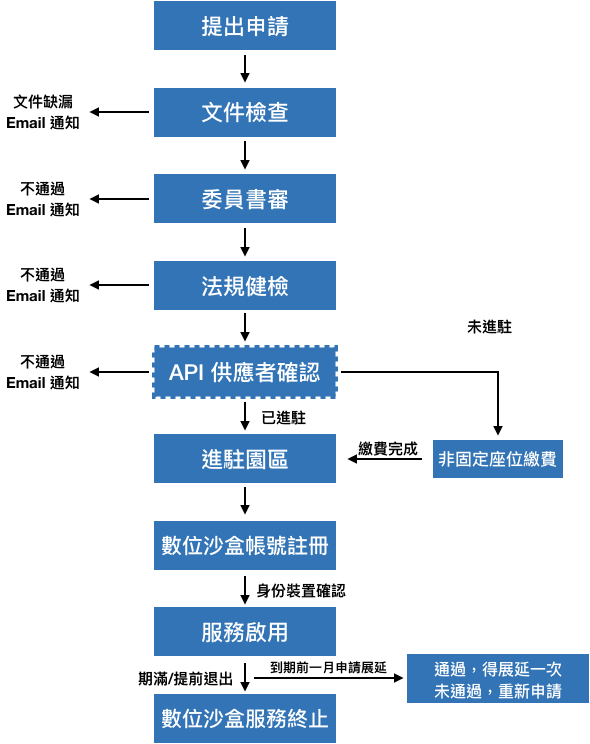 圖1  數位沙盒使用階段流程圖資料來源：本計畫整理數位沙盒使用規範  使用數位沙盒進行創新實證期間，應了解並遵守以下規範：表格 4   數位沙盒使用規範資料來源：本計畫整理義務項目須同意本申請須知、《金融科技創新園區管理與使用規範》以及其他擬串接供應商所供之要求與規範（如：臺灣證券交易所股份有限公司交易資訊使用管理辦法、財團法人中華民國證劵櫃檯買賣中心有價證劵交易資訊使用管理方法、臺灣期貨交易所股份有限公司交易資訊使用管理辦法等）。進駐公司所提供之產品或服務應符合既有的法令規範，獲進駐資格之進駐公司需配合參與園區辦理的法規健檢及資安健檢，以了解未來是否涉及金融特許業務或違反法規的可能。同時，團隊若認為法規有疑義或不明確之處，應主動向園區或相關之主管機關諮詢。進駐後若因公司發展進行商業模式調整，需主動告知園區。為讓園區資源更有效率之用，進駐公司於申請時必須同意並遵守使用規範，包含園區資源使用率、進駐公司成效評估、進駐公司規模評估。契約簽訂完成、繳付場地使用費時，須支付一個月場地使用費作為保證金。保證金以於確認進駐公司遷出後(同公司登記遷出程序)退還為原則。應依規定定期繳交辦公場地/設施場地使用費、非正常上班時間所使用之水電費及清潔費等。應配合園區所在仰德大樓所擬定之各式相關辦法或要點。其他注意事項進駐公司於計畫執行期間，有違反本申請須知所約定之義務、非法侵害他人營業秘密、智慧財產權或其他相關權利者，由進駐公司自行負責處理並自負一切法律責任。主辦單位與執行單位對此概不負責；若主辦或執行單位因此受有任何損害，得依法向進駐公司請求所有損害金額，以及因此衍生之訴訟費用、律師費用與相關費用。進駐公司之研發成果歸進駐公司所有。但法令另有規定或契約另有約定者，不在此限。不論是否於進駐期間內，非經正式行文予園區並獲得正式書面許可者，均不得以「金管會」、「金融總會」、「金融科技創新園區」或「資策會」之監管、輔導、合作等相關名義對外推廣業務。進駐公司違反時，園區得終止合約並請即時遷出，及/或賠償園區因此所受之一切損失與費用（包括但不限於訴訟及律師費用），並於園區要求時，公開在園區或金融總會指定之各大媒體刊登道歉或更正啟事。本申請須知之輔導事項、核准日期、補助金額及相關資訊，除屬政府資訊公開法第18條規定應限制公開或不予提供者外，將公開於本園區之官方網站 (https://www.fintechspace.com.tw/) 。進駐公司若有下列情況，執行單位得經審議後，提前終止合約並命限期搬離：申請資料有不實或隱匿。實際營業項目與申請進駐項目不符。進駐人員或營業項目涉及違法情事，經查屬實。依約應繳交之費用，逾期未繳。違反本申請須知或雙方簽訂之進駐合約約定。進度報告嚴重落後。其他重大事項。諮詢窗口地址：台北市中正區南海路1號13樓電話：(02)2356-9657 黃小姐Email：jingwenhuang@iii.org.tw官方網站：https://www.fintechspace.com.tw附件一、「金融科技創新園區」
數位沙盒使用申請書貳、「金融科技創新園區」申請切結書   茲證明本團隊/公司提出申請「金融科技創新園區」，業已知悉並願遵守申請須知之團隊權利、義務、回饋事項，亦同意下列事項：保證團隊產品內容為原創，並無抄襲、仿冒情事。保證計畫書所列資料及附件皆屬正確，且無任何不法侵害他人智慧財產權情事。本公司同意提供計畫相關資料予輔導單位，俾利進行輔導、成效發表與推廣活動或文宣之用途。同意遵守本活動相關規定。以上所列均依照公開誠實原則填報，如有虛偽陳述或隱匿者，將無異議同意 貴會取消本公司輔導資格，並自行負擔相關法律責任，特此聲明。此 致財團法人資訊工業策進會立同意書人：代表人：職稱：統一編號（或身分證字號）：地址：（團隊/公司代表簽名）＿＿＿＿＿(蓋章或親簽)＿＿＿＿＿＿＿＿中華民國       年　　月　　日財團法人資訊工業策進會蒐集個人資料告知事項暨個人資料提供同意書版本：P-V5-DSI財團法人資訊工業策進會(下稱本會)為遵守個人資料保護法令及本會個人資料保護政策、規章，於向您蒐集個人資料前，依法向您告知下列事項，敬請詳閱。蒐集目的及類別本會因辦理或執行業務、活動、計畫、提供服務及供本會用於內部行政管理、陳報主管機關或其他合於本會捐助章程所定業務、寄送本會或產業相關活動訊息之蒐集目的，而需獲取您下列個人資料類別：公司名稱、姓名、地址、職稱、電話、手機號碼、電子郵件、身分證字號、財務資訊（繳費證明）。※您日後如不願再收到本會所寄送之行銷訊息，可於收到前述訊息時，直接點選訊息內拒絕接受之連結。個人資料利用之期間、地區、對象及方式除涉及國際業務或活動外，您的個人資料僅供本會於中華民國領域、在前述蒐集目的之必要範圍內，以合理方式利用至蒐集目的消失為止。當事人權利您可依前述業務、活動所定規則或依本會網站（https://www.iii.org.tw/）「個資當事人行使權利專頁」公告方式向本會行使下列權利：查詢或請求閱覽。請求製給複製本。請求補充或更正。請求停止蒐集、處理及利用。請求刪除您的個人資料。不提供個人資料之權益影響若您未提供正確或不提供個人資料，本會將無法為您提供蒐集目的之相關服務。您瞭解此一同意書符合個人資料保護法及相關法規之要求，且同意本會留存此同意書，供日後取出查驗。個人資料之同意提供：一、本人已充分獲知且已瞭解上述貴會告知事項。本人同意貴會於所列蒐集目的之必要範圍內，蒐集、處理及利用本人之個人資料。立同意書人：(請本案聯絡人蓋章或親簽)                         ________________________中華民國  年  月  日附件二、金融科技創新園區
營運計畫創新實證構想書申請團隊/公司:申請人:中華民國  年  月  日《目錄》「創新實證構想書」請以Word檔格式製作，以PDf檔案格式提供創新實證構想說明……………………………………………(頁碼)團隊簡介 ……………………………………………………(頁碼)團隊執行力 ………………………………………………………(頁碼)技術/產品特色……………………………………………………(頁碼)構想產品/服務之競爭優勢………………………………………(頁碼)構想產品/服務之目標巿場與營運模式 …………………………(頁碼)構想產品/服務之國際市場發展潛力 ……………………………(頁碼)(內文)一、	創新實證構想說明二、	團隊簡介 
三、	團隊執行力四、	技術/產品特色五、	構想產品/服務之競爭優勢六、	構想產品/服務之目標巿場與營運模式 七、	構想產品/服務之國際市場發展潛力
（請詳述上述內容，如有相關佐證請一併附上，作為審議委員及律師團隊重要參考資料）構想書內容檢核表【審查委員評分標準】請將構想書內容檢核表置放於創新實證構想書目錄次頁附件三、數位沙盒帳號申請單**審議通過後提供申請日期 : 年  月  日附件四、數位沙盒裝置連線註冊單**審議通過後提供申請日期 :   年  月  日申請人簽名：_______________________附件五、數位沙盒異動申請單*如有需異動才需提供進駐團隊/公司：申請人：連絡電話：
Email：附件六、數位沙盒實證項目清單更新日期：2023/9/20資料來源：本計畫整理資源類型資源類型項目項目獨立辦公室固定座位非固定座位數位沙盒非固定座位空間資源空間資源進駐期間(期)進駐期間(期)12個月12個月6個月6個月空間資源空間資源公司登記公司登記 (註解1) (註解1) (註解1)-空間資源空間資源須達到每月實質出席率80%之規範須達到每月實質出席率80%之規範 (註解2) (註解2)--空間資源空間資源會議室/直播室會議室/直播室VV (註解3) (註解3)空間資源空間資源開放式展演空間使用開放式展演空間使用 (註解4) (註解4) (註解4) (註解4)空間資源空間資源交流區/視訊電話室交流區/視訊電話室VVV V空間資源空間資源桌邊櫃置物空間桌邊櫃置物空間VV--空間資源空間資源辦公區域24小時門禁/禪靜室辦公區域24小時門禁/禪靜室VV--輔導資源國內金融科技創業諮詢與講座金融科技創業諮詢與講座VVVV輔導資源國內法規健檢資安健檢技術講座創新創業講座金融法規講座VVVV輔導資源國內新創事業輔導一對一事業策略及市場輔導國際區域市場拓展評估輔導申請進入創櫃板/資本市場輔導新創事業輔導一對一事業策略及市場輔導國際區域市場拓展評估輔導申請進入創櫃板/資本市場輔導VVV-輔導資源國內媒合與發表產創業務/募資媒合會議國內外各式虛實發表機會媒合與發表產創業務/募資媒合會議國內外各式虛實發表機會VVV-輔導資源國際國際市場輔導國際市場輔導VVV-輔導資源國際國際合作共創空間進駐國際合作共創空間進駐VVV-輔導資源技術雲端平台技術資源雲端平台技術資源VV (註解5) (註解5)輔導資源法規監理門診/監理沙龍監理門診/監理沙龍VVV (註解6)其他資源其他資源視團隊需求輔導申請監理沙盒創新實驗陪同參與主管機關溝通會議協助媒體廣宣(如代邀媒體記者)視團隊需求輔導申請監理沙盒創新實驗陪同參與主管機關溝通會議協助媒體廣宣(如代邀媒體記者)VVVV項目數位沙盒非固定座位進駐租金非固定座位每席訂價/月：3,000元，為鼓勵金融科技新創事業發展，提供租金減免優惠，收費說明如下：                                        優惠後租金/月：2,100元新台幣(/席) 繳付方式：需一次繳納一期(6個月)租金。進駐團隊於進駐前交付租金款項至資策會專戶，並以書信回覆已繳付之訊息。進駐期每期6個月，每次申請一期，透過數位沙盒非固定座位方案進駐團隊得於進駐契約有效期間屆至前30日，另以書面向園區申請展延一次，執行單位得視團隊應用API之展延事由進行評估 ，經園區同意後始生展延之效力。申請限制為使園區資源有效利用，以進駐成員為核心成員之申請公司為主。硬體設備全區提供無線網路。其他進駐時收取一個月押金2,100元及一期(6個月)租金12,600元。押金需繳交即期支票，並以進駐期滿確認團隊遷出後退還為原則。水電費原則上不另外收取，然若於未開放時段擅自使用，或因不當使用而造成電線、管路等毀損，園區保留向個別進駐單位請款權利。非固定現場採開放臨時登記進入，惟座位視當日進駐團隊使用情況而定用。不得以園區地址進行公司登記。階段應備文件申請階段數位沙盒使用者申請書、申請切結書、蒐集個人資料告知事項暨個人資料提供同意書（附件一）營運計畫創新實證構想書（附件二）審議通過帳號開通數位沙盒帳號申請單(附件三)裝置連線註冊單(附件四)服務異動數位沙盒異動申請單（附件五）規定項目說明使用資格通過審查並進駐金融科技創新園區之團隊或公司使用地點金融科技創新園區網路服務範圍帳號使用期限自數位沙盒帳號啟用後180個日曆日申請數量每個團隊或公司限申請1個數位沙盒API共通平台帳號API使用限制依各API供應商之規範為依據裝置連線管理連線平台裝置須綁定網路卡號碼(MAC address)，才能連線至數位沙盒API共通平台。人為使用異常如首次發現下列異常狀況，將召開使用異常檢討會議。如有第二次使用異常發生，將依規範要求使用者退出數位沙盒及園區，不得退還已繳納之費用。1.使用頻率過低連續1個月內無使用數位沙盒API共通平台。2.使用異常(以下擇一條件即成立事實)發現商業運行事證不當手法使用非團隊申請之API盜用他方權限3.異常使用伺服器主機:平台發現DDOS攻擊等異常使用發送木馬、病毒等有害之電腦程式一、基本資料申請團隊/公司團隊/公司負責人一、基本資料資本額員工人數一、基本資料公司簡介（請簡述或條列公司優秀事蹟、國內外獲獎紀錄、成功客戶案例、與公部門或大型機構進行技術評估之重要會議紀錄….等，如有相關佐證請一併附上，作為審議委員及律師團隊重要參考資料）（請簡述或條列公司優秀事蹟、國內外獲獎紀錄、成功客戶案例、與公部門或大型機構進行技術評估之重要會議紀錄….等，如有相關佐證請一併附上，作為審議委員及律師團隊重要參考資料）（請簡述或條列公司優秀事蹟、國內外獲獎紀錄、成功客戶案例、與公部門或大型機構進行技術評估之重要會議紀錄….等，如有相關佐證請一併附上，作為審議委員及律師團隊重要參考資料）（請簡述或條列公司優秀事蹟、國內外獲獎紀錄、成功客戶案例、與公部門或大型機構進行技術評估之重要會議紀錄….等，如有相關佐證請一併附上，作為審議委員及律師團隊重要參考資料）一、基本資料核心技術一、基本資料主力產品一、基本資料通訊地址一、基本資料本案聯絡人電話（   ）（   ）一、基本資料手機Email二、進駐狀況二、進駐狀況已進駐園區培育團隊(含企業實驗室) 未進駐園區公司/團隊，將申請進駐「數位沙盒非固定座位」已進駐園區培育團隊(含企業實驗室) 未進駐園區公司/團隊，將申請進駐「數位沙盒非固定座位」已進駐園區培育團隊(含企業實驗室) 未進駐園區公司/團隊，將申請進駐「數位沙盒非固定座位」已進駐園區培育團隊(含企業實驗室) 未進駐園區公司/團隊，將申請進駐「數位沙盒非固定座位」三、申請文件確認三、申請文件確認數位沙盒申請書（附件一，含使用申請表、申請切結書、個人資料蒐集同意書）營運計畫創新實證構想書（附件二）數位沙盒申請書（附件一，含使用申請表、申請切結書、個人資料蒐集同意書）營運計畫創新實證構想書（附件二）數位沙盒申請書（附件一，含使用申請表、申請切結書、個人資料蒐集同意書）營運計畫創新實證構想書（附件二）數位沙盒申請書（附件一，含使用申請表、申請切結書、個人資料蒐集同意書）營運計畫創新實證構想書（附件二）四、創新實證構想簡述說明附件一檔案內容，經園區委員書審通過後將提供給對應之供應廠商四、創新實證構想簡述說明附件一檔案內容，經園區委員書審通過後將提供給對應之供應廠商四、創新實證構想簡述說明附件一檔案內容，經園區委員書審通過後將提供給對應之供應廠商四、創新實證構想簡述說明附件一檔案內容，經園區委員書審通過後將提供給對應之供應廠商四、創新實證構想簡述說明附件一檔案內容，經園區委員書審通過後將提供給對應之供應廠商四、創新實證構想簡述說明附件一檔案內容，經園區委員書審通過後將提供給對應之供應廠商評分標準項目評分標準項目頁數標註1創新實證構想說明(例如:第1頁-第3頁)2團隊特性（完整性、互補性及開創性等）(例如:第4頁-第6頁)3團隊執行力(例如:第5頁-第8頁)4技術/產品特色(例如:第9頁-第10頁)5構想產品/服務之競爭優勢(例如:第11頁-第12頁)6構想產品/服務之目標巿場與營運模式(例如:第13頁)7構想產品/服務之國際市場發展潛力(例如:第14頁-第15頁)申 請 人 資 料姓名       : __________________身分證字號 : __________________團隊名稱   : __________________職稱       : __________________聯絡電話   : __________________聯絡Email  : __________________身分證(正面)影 本 粘 貼 處進駐金融科技創新園區(請擇一勾選)已進駐，免提供繳費證明未進駐，請提供繳費證明繳費證明影 本 粘 貼 處數位沙盒帳號: 請填寫數位沙盒API共通平台線上申請之帳號 (代表的email)       數位沙盒帳號: 請填寫數位沙盒API共通平台線上申請之帳號 (代表的email)       注意事項帳號可提供給申請團隊其他成員使用，如有違規事項將由申請人負責。使用者遵守「數位沙盒API服務使用契約」規定。       申請使用者簽名 : ______________________       數位沙盒服務管理者簽名 : ______________________注意事項帳號可提供給申請團隊其他成員使用，如有違規事項將由申請人負責。使用者遵守「數位沙盒API服務使用契約」規定。       申請使用者簽名 : ______________________       數位沙盒服務管理者簽名 : ______________________公司名稱:公司名稱:公司名稱:申請人姓名：申請人姓名：Email：Email：Email：聯絡電話：聯絡電話：團隊類別：□企業實驗室 □固定座位團隊 □非固定座位團隊 □數位沙盒非固定座位團隊團隊類別：□企業實驗室 □固定座位團隊 □非固定座位團隊 □數位沙盒非固定座位團隊團隊類別：□企業實驗室 □固定座位團隊 □非固定座位團隊 □數位沙盒非固定座位團隊團隊類別：□企業實驗室 □固定座位團隊 □非固定座位團隊 □數位沙盒非固定座位團隊團隊類別：□企業實驗室 □固定座位團隊 □非固定座位團隊 □數位沙盒非固定座位團隊使用者姓名連線設備類型(桌機/筆電/其它)連線固定IP(請提供連線設備固定IP)連線固定IP(請提供連線設備固定IP)Media access control Address(範例)王小明筆電211.75.165.177211.75.165.177A4-B1-C1-C8-68-51申請項目申請事由申請展延申請退出申請新API項目其他項目：
_______________智能理財智能理財智能理財智能理財供應商API/服務項目功能說明參考資料臺灣證券交易所上市即時行情1. 個股/指數線圖時所需的各項即時資訊。2. 盤中個股/指數逐筆交易金額、狀態、最佳五檔及統計資訊。3. 盤中個股/指數當日基本資訊。4. 個股當日所有成交資訊(ex個股價量、大盤總量)。1.回傳範例2.回傳範例3.回傳範例4.回傳範例臺灣期貨交易所期貨/選擇權
即時行情1. 個股/指數線圖時所需的各項即時資訊。2. 盤中個股/指數逐筆交易金額、狀態、最佳五檔及統計資訊。3. 盤中個股/指數當日基本資訊。4. 個股當日所有成交資訊(ex個股價量、大盤總量)。1.回傳範例2.回傳範例3.回傳範例4.回傳範例證券櫃檯買賣中心上櫃/興櫃即時行情1. 個股/指數線圖時所需的各項即時資訊。2. 盤中個股/指數逐筆交易金額、狀態、最佳五檔及統計資訊。3. 盤中個股/指數當日基本資訊。4. 個股當日所有成交資訊(ex個股價量、大盤總量)。1.回傳範例2.回傳範例3.回傳範例4.回傳範例臺灣集中保管結算所集保股權分散資料取得最近一年個股的集保股數分佈資料。回傳範例時報資訊股票歷史資料取得個股近五年每日的開高低收資料。回傳範例時報資訊三年基金歷史資料提供基金近三年的基本資料、配息、淨值、產業別持股、海外股票持股、報酬率、各項費用。情境範例台灣經濟新報財務報表資料庫提供財務報表資料庫API如下，並會因應不同國際財務報導準則(IFRS)隨時調整欄位科目。1. IFRS財務會計科目說明檔2. IFRS以合併為主簡表(累計)-全產業 3. IFRS以合併為主簡表(累計)-全產業報表封面資料4. IFRS以合併為主簡表(單季)-全產業5. IFRS以合併為主簡表(單季)-全產業報表封面資料1.欄位說明2.欄位說明3.欄位說明4.欄位說明5.欄位說明台灣經濟新報高風險股票篩選模組提供公司交易面綜合資訊，藉由精選財務面、股價面、籌碼面、與公司治理層面等重點風險因子，並逐一列示已篩選高風險股票族群。欄位說明台灣經濟新報實價登錄模組可應用於預測房/地價格、了解預售屋銷售趨勢、分析各區購屋偏好，提供三支API如下：1.全國不動產成交案件實際資訊(含買賣、租賃及預售屋)2.全國不動產租賃案件實際資訊3.全國不動產預售屋買賣成交案件實際資訊1.欄位說明2.欄位說明3.欄位說明阿爾發金融科技股份有限公司風險屬性等級使用者填答財務目標與風險問題後，可根據財務目標、風險承受的能力、風險承擔意願及財務行為測試，判斷出最適合的風險等級。使用者可依照13種個人化的風險等級，規劃出不同比例之投資組合配置。1.廠商API申請表2.應用情境3.參數說明阿爾發金融科技股份有限公司機器人理財投資試算使用者試算填答的基本資料、投資金額與風險問題後可以快速地導入阿爾發以蒙地卡羅模擬演算法，模擬10,000次市場可能狀況，算出成功機率的機器人理財服務，進行各種不同的財務目標規劃，以準確達成財務目標。1.廠商API申請表2.應用情境3.參數說明阿爾發金融科技股份有限公司投資健康檢查替投資者所投資的商品做完善的健康檢查並給予評估及建議，透過 「投資健檢」，可以了解並自我檢視投資人目前的投資標的是否超過自身能夠承受的風險和過於集中在某個產業或地區。1.廠商API申請表2.應用情境3.參數說明全曜財經資訊熱門股速選提供全上市櫃企業股價、營收創新高、三大法人相關統計資訊、外資相關統計資訊、投信相關統計資訊、自營商相關統計資訊等，運用豐富的盤後數據資料庫，進行大量運算與統計，節省投資人自行整理、計算的時間。API文件ViewTrade美股個股資料報價查詢提供美股個股、選擇權報價、個股基本資料、個股歷史資料、ETF、ADR及IPO等資料，如下：美股個股報價美股選擇權報價美股個股日內價格資料美股個股熱力圖熱門交易股票排序美股IPO資訊ADR股票排序美股個股基本資料美股財報月曆美股股票篩選美股個股財報美股個股歷史資料美股ETF篩選美股ETF排序美股ETF成分股美股新聞資訊回傳範例金融服務金融服務金融服務金融服務供應商API/服務項目功能說明參考資料台新國際商業銀行查詢信用卡帳單交易明細(已出帳)Open Banking第二階段「消費者資訊查詢」，使用者可以在第三方服務提供者通路或平台查詢信用卡帳單已出帳及未出帳明細。與供應商另邀討論會議以協助發展商模為主台新國際商業銀行查詢信用卡帳單交易明細(未出帳)Open Banking第二階段「消費者資訊查詢」，使用者可以在第三方服務提供者通路或平台查詢信用卡帳單已出帳及未出帳明細。與供應商另邀討論會議以協助發展商模為主遠傳電信股份有限公司遠傳電信小額付費API遠傳小額付費服務，提供新一代行動電子商務小額付費平台，用戶僅需要輸入個人之行動電話號碼及密碼，利用遠傳小額付費認證機制進行認證，快速方便的先享受服務，並於下個月的電信帳單中輕鬆支付服務費用。API文件中國信託商業銀行一站式錢包 API線上分流平台，線上商戶可透過平台整合綁卡、 APPLE PAY 、 GOOGLE PAY 、LINE Pay 、街口等收款。與供應商另邀討論會議以協助發展商模為主中國信託商業銀行快速綁卡 API中信 800 萬流通卡，不需實體卡，線上輸入個人資訊後綁定信用卡支付。與供應商另邀討論會議以協助發展商模為主中國信託商業銀行台外幣活存帳戶餘額查詢Open Banking第二階段「消費者資訊查詢」，使用者可以在第三方服務提供者通路或平台，查詢中國信託證券交割之中信銀帳戶餘額及交易明細。與供應商另邀討論會議以協助發展商模為主中國信託商業銀行台外幣活存帳戶交易明細查詢Open Banking第二階段「消費者資訊查詢」，使用者可以在第三方服務提供者通路或平台，查詢中國信託證券交割之中信銀帳戶餘額及交易明細。與供應商另邀討論會議以協助發展商模為主中國信託商業銀行信用卡交易明細查詢Open Banking第二階段「消費者資訊查詢」，使用者可以在第三方服務提供者通路或平台，查詢本人於中信持有之信用卡交易明細，即時掌握信用卡帳務資訊。與供應商另邀討論會議以協助發展商模為主中國信託商業銀行信用卡當期帳單查詢Open Banking第二階段「消費者資訊查詢」，使用者可以在第三方服務提供者通路或平台，查詢本人於中信持有之信用卡交易明細，即時掌握信用卡帳務資訊。與供應商另邀討論會議以協助發展商模為主中國信託商業銀行信用卡歷史帳單查詢Open Banking第二階段「消費者資訊查詢」，使用者可以在第三方服務提供者通路或平台，查詢本人於中信持有之信用卡交易明細，即時掌握信用卡帳務資訊。與供應商另邀討論會議以協助發展商模為主中國信託商業銀行信用卡額度查詢Open Banking第二階段「消費者資訊查詢」，使用者可以在第三方服務提供者通路或平台，查詢本人於中信持有之信用卡交易明細，即時掌握信用卡帳務資訊。與供應商另邀討論會議以協助發展商模為主肯驛國際股份有限公司信用卡產品使用者可以藉由信用卡產品資訊來提升會員黏著度。應用情境肯驛國際股份有限公司信用卡優惠使用者可以藉由信用卡優惠資訊來提升會員黏著度。應用情境臺灣中小企業銀行個人帳戶連結Partner API－數位存款帳戶提供使用者在第三方服務提供者通路或平台，透過連結轉導至臺灣中小企業銀行Hokii數位存款帳戶開戶。與供應商另邀討論會議以協助發展商模為主臺灣中小企業銀行個人帳戶連結Partner API－行動支付連結存款帳戶(Account Link閘道)提供使用者在第三方服務提供者通路或平台，進行臺灣中小企業銀行個人帳戶身分驗證、綁定或連接扣款等管道。與供應商另邀討論會議以協助發展商模為主臺灣中小企業銀行個人帳戶連結Partner API－台灣Pay特約商店購物車/POS/APP介接提供使用者在特約商店通路或平台，透過主掃、被掃、中轉頁(Web to App)交易方式，由消費者使用行動銀行APP或台灣行動支付APP，進行付款交易。與供應商另邀討論會議以協助發展商模為主臺灣中小企業銀行存款利率資訊Open Banking第一階段「公開資料查詢」，提供使用者在第三方服務提供者通路或平台，取得存款利率資訊及外幣匯率資訊。與供應商另邀討論會議以協助發展商模為主臺灣中小企業銀行外幣幣別匯率資訊Open Banking第一階段「公開資料查詢」，提供使用者在第三方服務提供者通路或平台，取得存款利率資訊及外幣匯率資訊。與供應商另邀討論會議以協助發展商模為主臺灣中小企業銀行查詢帳戶之餘額及交易明細資訊Open Banking第二階段「消費者資訊查詢」，提供使用者在第三方服務提供者通路或平台，查詢帳戶之餘額及交易明細資訊。與供應商另邀討論會議以協助發展商模為主臺灣中小企業銀行支援企業業務連結Direct API－消費者帳戶資訊查詢提供企業以API自動化方式取得帳務資訊，進行企業內部財務結算或營運資金管理，查詢帳戶之餘額及交易明細資訊等。與供應商另邀討論會議以協助發展商模為主臺灣中小企業銀行支援企業業務連結Direct API－交易面資訊提供企業以API自動化方式轉帳、銷帳資料取得或其他整批交易等。與供應商另邀討論會議以協助發展商模為主上海商業儲蓄銀行信用卡當期及歷史帳單、額度、已入帳及未入帳交易明細Open Banking第二階段「消費者資訊查詢」，使用者可以在第三方服務提供者通路或平台藉由帳戶交易明細、信用卡消費、資產狀況等資訊，預測個人客戶生活付款需求，提醒週期性付款、重要紀念日及禮物購買。藉由帳戶交易明細、匯入款、進出口信用狀及授信額度使用情況，預測企業客戶收支需求，提醒週期性付款、付款高峰、預先調整授信額度及匯款限額。與供應商另邀討論會議以協助發展商模為主上海商業儲蓄銀行台外幣活存、定存餘額及交易明細Open Banking第二階段「消費者資訊查詢」，使用者可以在第三方服務提供者通路或平台藉由帳戶交易明細、信用卡消費、資產狀況等資訊，預測個人客戶生活付款需求，提醒週期性付款、重要紀念日及禮物購買。藉由帳戶交易明細、匯入款、進出口信用狀及授信額度使用情況，預測企業客戶收支需求，提醒週期性付款、付款高峰、預先調整授信額度及匯款限額。與供應商另邀討論會議以協助發展商模為主上海商業儲蓄銀行PARTNER API- TAIWAN PAY提供特店串接Taiwan Pay之服務，提供發起交易、正掃、反掃、查單等功能。與供應商另邀討論會議以協助發展商模為主上海商業儲蓄銀行ATM操作資訊提供ATM插卡、轉帳、提領現金等動作資訊。與供應商另邀討論會議以協助發展商模為主台北富邦銀行產品公開資訊提供銀行產品與服務相關資訊查詢。與供應商另邀討論會議以協助發展商模為主台北富邦銀行帳戶資訊(存款、貸款、信用卡、投資理財、其他銀行服務、認證授權)Open Banking第二階段「消費者資訊查詢」，使用者可以在第三方服務提供者通路或平台，查詢資產負債查詢及現金流現況、風險偏好評估，進行投資理財規劃建議，提供適合客戶的各項理財產品資訊；查詢客戶信用卡消費狀況，了解客戶信用卡使用偏好、優惠偏好、消費習性、帳單狀況，輔以存款帳戶明細，了解客戶現金流狀況；查詢客戶本身收入支出狀況、了解客戶是否有信貸、房貸、車貸等需求，提供貸款方案建議。與供應商另邀討論會議以協助發展商模為主eKYC遠距技術-電子與數位簽章eKYC遠距技術-電子與數位簽章eKYC遠距技術-電子與數位簽章eKYC遠距技術-電子與數位簽章供應商API/服務項目功能說明參考資料臺灣網路認證股份有限公司電子文件簽署服務提供符合電子簽章法定義的「數位簽章」方式，以數位憑證簽章於PDF電子文件，滿足適法性與遠距簽署需求，簽署人僅需確認文件內容。廠商API申請表雲想科技股份有限公司影音簽名雲端平台SelfieSign影音簽名是一種結合生物特徵的動態電子簽署 (Dynamic Biometric eSignature)，簽署同時記錄完整的簽署過程，具備簽署的不可否認性，且符合歐盟elDAS法規的電子文件簽署之XaDES技術標準，以達成簽署文件的完整性、不可被竄改性、及不可被否認性，並解決了以PKI憑證技術「非生物性電子簽署」可能是非本人簽署的問題。API使用介紹全景軟體股份有限公司FastSIGN
電子簽名文件建立依照範本櫃內的範本資訊，建立對應的簽名文件，可以預先寫入欄位資訊及相關文件設定，建立文件後取得文件編號及簽名頁連結，並且可取得PDF文件下載連結。介紹影片eKYC遠距技術-數位身分認證eKYC遠距技術-數位身分認證eKYC遠距技術-數位身分認證eKYC遠距技術-數位身分認證供應商API/服務項目功能說明參考資料臺灣網路認證股份有限公司Mobile ID門號認證服務提供Mobile ID門號認證服務，透過手機門號、身分證字號、與SIM卡與申辦門號之電信公司進行身分資料比對驗證身分。API文件臺灣網路認證股份有限公司多元身分識別服務提供多元身分識別服務，如：TWCA金融憑證、自然人憑證、晶片金融卡、工商憑證之驗證服務，使用驗證強度高的硬體載具進行線上身分驗證，可支援風險程度較高之線上服務應用。廠商API申請表臺灣網路認證股份有限公司FIDO ID
行動金鑰服務提供FIDO ID行動金鑰服務，使用經國際FIDO聯盟認證之FIDO機制，在客戶行動設備上註冊FIDO金鑰，客戶通過行動設備生物特徵辨識後，啟動FIDO金鑰驗證身分。無重量科技股份有限公司ID Verification身分驗證經由上傳身分證圖片和自拍人臉照片，建立辨識其身分的任務。盡職調查搜尋作業任務可依由辨識該上傳圖像中的資訊自動建立。說明影片全景軟體股份有限公司ID Expert身分認證IDExpert 集結 FIDO、生物辨識、MFA等多樣化身分認證機制，為帳號登入的首道防線，強化身分確認的安全層級，結合生物辨識驗證，擺脫弱密碼，提升認證效率與資安強度。無偉康科技股份有限公司OETH雲端身分認證SaaS服務OETH以國際資安標準FIDO為基底，結合生物辨識及公、私鑰技術，取代傳統密碼登入機制，提供使用者任何時間、地點安全地掃描QR Code登入，保護資料存取安全性，並提高使用者登入的便利性。無密碼登入機制皆可廣泛應用於金融業及製造業、電商等跨產業之身分認證場景。參考影片eKYC遠距技術-監理科技eKYC遠距技術-監理科技eKYC遠距技術-監理科技eKYC遠距技術-監理科技供應商API/服務項目功能說明參考資料臺灣網路認證股份有限公司eDDA約定授權服務透過eDDA約定授權服務提供：1.確認身分證字號/統編及帳號是否正確2.授權交易行為，如：約定每月授權帳戶扣款費用廠商API申請表重量科技
股份有限公司DDKYA
區塊鏈地址風險分析輸入指定加密貨幣地址，目前僅支援查詢 BTC/ ETH，提供如下資訊：1.此地址持有者2.總交易次數3.餘額、總轉入及總轉出金額4.風險標籤5.交易歷史說明影片重量科技
股份有限公司DDKYB&KYC個人及公司盡責調查可進行個人及公司盡職調查，提供如下審查結果： 1.顯示客戶風險分數2.依據勾選之搜尋資料庫顯示搜尋結果3.連結搜尋結果其新聞網頁4.輔助判斷洗錢風險高中低5.標示洗錢關鍵字說明影片金腦數位科技
股份有限公司客戶身分辨識
遠距親臨服務提供下列四項解決方案：1.「VKYP」客戶身分辨識與商品投資風險說明2.「VKYCC」供應鏈廠商身分辨識3.「VKYC」客戶身分辨識與CDD客戶盡職調查4.「VLoan」雲端貸款多方&多人視訊「錄影拍照」數位證據應用情境金腦數位科技
股份有限公司遠距核實服務透過「監理車籍資料API」輸入車籍資料至監理資料庫取得資料如：行照有效日、廠牌、出廠年月、未結案交通違規等。應用情境藍星球資訊公司商業履歷查詢「實告」商業履歷查詢系統：可廣泛用於工商徵信、商業授信等業務，大幅提升資料蒐集、驗證等工作流程的效率，更降低所需耗費的時間及人力成本。協助迅速偵測商業合作夥伴、競業對手或借貸對象之資訊，透過具有公信力的資料集，將商業營運事實揭露相告。介紹文件開放銀行開放銀行開放銀行開放銀行供應商API/服務項目功能說明參考資料財金資訊股份有限公司開放銀行第一階段存款、貸款、投資理財及其他銀行服務1. 存款- 查詢台幣活期存款類型的相關存款資訊- 查詢外匯活期存款類型的相關存款資訊- 查詢外匯定期存款類型的相關存款資訊- 查詢4種存款類型的相關存款產品名稱參數以做為查詢參數用- 查詢台幣定期存款類型的相關存款資訊2. 貸款- 查詢擔保貸款類型的相關貸款資訊- 查詢貸款類型的相關產品名稱對應的查詢- 查詢信用卡類型的相關貸款資訊- 查詢無擔保貸款類型的相關貸款資訊3. 投資理財- 基金投資商品查詢- 投資理財金融商品列表4. 其它銀行服務- 銀行提供的外幣幣別列表- 查詢該銀行匯率資訊- 查詢該銀行分行資訊- 查詢保管箱相關資訊- 專案性質金融商品- 查詢該銀行ATM資訊- 專案性質金融商品列表1.回傳範例2.回傳範例3.回傳範例4.回傳範例跨域數據跨域數據跨域數據跨域數據供應商API/服務項目功能說明參考資料威朋大數據POI人群造訪行為數據POI的人群及人流分析，提供特定地點的人群分析，可作為相關市場及產品規劃策略、活動規劃與競業分析等應用情境。檔案範例區塊鏈區塊鏈區塊鏈區塊鏈供應商API/服務項目功能說明參考資料圖靈鏈Turing Certs 圖靈證書應用於學校、考試機構、與政府等教育範疇證書，至法務證物上鏈、醫療病歷藥歷上鏈、體育賽事成績上鏈等跨領域使用。介紹影片保險保險保險保險供應商API/服務項目功能說明參考資料創星物聯科技鄰近天氣資料查找API使用者可以透過行車資料的位置(GPS位置)及當下時間取得最近觀測站的天氣資料，作為駕駛員肇事風險評估因子，可應用於UBI車險領域進行保費試算等。無ESGESGESGESG供應商API/服務項目功能說明參考資料全曜財經資訊CMoney Taiwan ESG Rating TOP 100提供市值前100大上市櫃企業CMoney Taiwan ESG Rating資料。評分標準以環境保護、社會責任、公司治理三大主軸，蒐集相關資訊並建立模型，對企業進行量化分析，將評等區分為10等級。適合需要風險管理，評估上市櫃企業永續發展狀況的企業、大專院校或相關需求團隊使用。提供欄位包含：股票代號、股票名稱、評等年季、ESG評等、E評分、S評分、G評分及發布日期等。API文件全曜財經資訊企業裁罰資訊TOP 100提供市值前100大上市櫃企業企業裁罰資訊。蒐集整理自公開資訊重大訊息、勞動部、環保署、金管會公告裁罰資訊。可作為ESG評等調整參考指標之一，適合需要內部風險管理，或需要與企業進行議合之團隊使用。提供欄位包含：股票代號、股票名稱、裁罰日期、裁處機關、裁罰字號、違反法規、違反法規法條、金額、幣別、違反內容及資料來源等。API文件社群數據社群數據社群數據社群數據供應商API/服務項目功能說明參考資料意藍資訊OpView社群口碑資料庫使用者可根據實證主題提出需求，意藍資訊提供對應之社群資料打包，使用者可透過社群資料解析網路口碑與議題輿情、進行市場及競品深入分析。檔案範例